АДМИНИСТРАЦИЯВЕРХНЕМАМОНСКОГО СЕЛЬСКОГО ПОСЕЛЕНИЯ ВЕРХНЕМАМОНСКОГО МУНИЦИПАЛЬНОГО РАЙОНА ВОРОНЕЖСКОЙ ОБЛАСТИПОСТАНОВЛЕНИЕот 18 июля 2022 г. № 104с. Верхний МамонОб утверждении Порядка изменения существенных условий контрактов, заключенных до 1 января 2023 года для нужд муниципального образования «Верхнемамонского сельское поселение», по соглашению сторон, если при исполнении таких контрактов возникли независящие от сторон контракта обстоятельства, влекущие невозможность их исполненияВ соответствии с частью 65.1 статьи 112 Федерального закона от 5 апреля 2013 г. № 44-ФЗ «О контрактной системе в сфере закупок товаров, работ, услуг для обеспечения государственных и муниципальных нужд» администрация Верхнемамонского  сельского поселения Верхнемамонского муниципального района Воронежской области ПОСТАНОВЛЯЕТ:1. Создать комиссию по принятию решения о внесении изменений в существенные условия контракта (далее – комиссия).2. Утвердить:2.1. Состав комиссии, согласно приложения №1 к настоящему постановлению;3. Установить, что:3.1. Изменение по соглашению сторон существенных условий контракта на закупку товаров, работ, услуг для нужд администрации муниципального образования «Верхнемамонского сельского поселения» (далее - контракт), заключенного до 1 января 2023 г., если при исполнении такого контракта возникли независящие от сторон контракта обстоятельства, влекущие невозможность его исполнения, осуществляется заказчиками (муниципальными заказчиками) на основании постановления администрации муниципального образования «Верхнемамонского сельское поселение» в пределах невыполненных обязательств по контракту на дату поступления обращения поставщика (подрядчика, исполнителя) о необходимости изменения существенных условий контракта;3.2. Изменение цены контракта осуществляется в пределах доведенных в соответствии с бюджетным законодательством Российской Федерации лимитов бюджетных обязательств, объемов финансового обеспечения закупок, предусмотренных планом финансово-хозяйственной деятельности.4. Для изменения существенных условий контракта заказчик (муниципальный заказчик) на основании обращения поставщика (подрядчика, исполнителя) о необходимости изменения существенных условий контракта, содержащего сведения о существенных условиях контракта, подлежащих изменению, обоснование необходимости их изменения, в том числе с указанием обстоятельств, влекущих невозможность исполнения контракта, предлагаемое изменение существенных условий контракта, направляет в структурное подразделение администрации муниципального образования «Верхнемамонского сельское постановление», в ведении которого он находится, предложение об изменении существенных условий контракта (далее - предложение) с приложением следующих документов:4.1. обоснования возможности изменения существенных условий контракта, содержащего в том числе сведения о соблюдении положений частей 1.3-1.6 статьи 95 Федерального закона от 5 апреля 2013 г. № 44-ФЗ «О контрактной системе в сфере закупок товаров, работ, услуг для обеспечения государственных и муниципальных нужд», а также сведения о соответствии предлагаемого изменения цены контракта объемам финансового обеспечения закупок, предусмотренным планом финансово-хозяйственной деятельности (в случае изменения цены контракта);4.2. документа, подтверждающего объем выполненных обязательств по контракту по состоянию на дату направления предложения, подписанного сторонами контракта;4.3. копии контракта и копии дополнительных соглашений к контракту (при их наличии);4.4. проекта дополнительного соглашения об изменении существенных условий контракта;4.5. документов, подтверждающих наступление независящих от сторон контракта обстоятельств, влекущих невозможность его исполнения, являющихся основаниями для изменения существенных условий контракта;4.6. обоснования предлагаемой цены контракта (в случае изменения цены контракта).5. Структурное подразделение администрации муниципального образования «Верхнемамонского сельское поселение», в ведении которого находится заказчик (муниципальный заказчик) в течение 3 рабочих дней со дня поступления предложения и документов, указанных в пункте 4 настоящего постановления:5.1. рассматривает предложение и документы, указанные в пункте 4 настоящего постановления;5.2. готовит и направляет пакет документов, указанных в пункте 4 настоящего постановления, на рассмотрение комиссии для принятия решения об изменении существенных условий контракта с приложением пояснительной записки, содержащей в том числе обоснования вносимых изменений существенных условий контракта, сведения об обстоятельствах, влекущих невозможность исполнения контракта, являющихся основаниями для изменения существенных условий контракта.6. В случае, если заказчиком является структурное подразделение администрации муниципального образования «Верхнемамонского сельское поселение», указанный заказчик на основании обращения поставщика (подрядчика, исполнителя) о необходимости изменения существенных условий контракта, требования к которому установлены пунктом 4 настоящего постановления, в течение 3 рабочих дней со дня поступления такого обращения готовит документы указанные в пункте 4 настоящего порядка и направляет их, на рассмотрение комиссии для принятия решения об изменении существенных условий контракта с приложением пояснительной записки, содержащей в том числе обоснования вносимых изменений существенных условий контракта, сведения об обстоятельствах, влекущих невозможность исполнения контракта, являющихся основаниями для изменения существенных условий контракта.7. Решение комиссии оформляется протоколом, который содержит решение комиссии о возможности согласовании или невозможности внесения изменений в существенные условия контракта.8. В случае принятия решения о возможности согласования внесения изменений в существенные условия контракта, решение комиссии прилагается к проекту постановления администрации муниципального образования «Верхнемамонского сельское поселение» об изменении существенных условий контракта с приложением документов, указанных в настоящем постановлении и вносится главе администрации муниципального образования «Верхнемамонского сельское поселение» на рассмотрение. 9. Определить, что ответственность за изменение существенных условий контракта в соответствии с решением комиссии несут лица, подписавшие дополнительное соглашение к заключенному контракту.10. Опубликовать настоящее постановление в официальном периодическом печатном издании «Информационный бюллетень Верхнемамонского сельского поселения Верхнемамонского муниципального района Воронежской области».11. Контроль за исполнением постановления оставляю за собой.Глава Верхнемамонского сельского поселения                                                             Михайлусов О.А.Приложение № 1 к постановлению администрацииВерхнемамонского  сельского поселенияот 18 июля 2022 года №104 Состав комиссии по принятию решения о внесении изменений в существенные условия контракта1.Михайлусов О.А.2. Лактионова О.Н.-глава администрации Верхнемамонского сельского поселения, председатель бухгалтер администрации Верхнемамонского сельского 3.Меджанян С.Г.-Главный - специалист администрации Верхнемамонского сельского поселения, секретарь;4. Малахов О.М.  - заместитель главы администрации Верхнемамонского сельского, член комиссии5. Тюленева Е.И. – инспектор по вопросам ЖКХ администрации Верхнемамонского сельского, член комиссии4. Малахов О.М.  - заместитель главы администрации Верхнемамонского сельского, член комиссии5. Тюленева Е.И. – инспектор по вопросам ЖКХ администрации Верхнемамонского сельского, член комиссии4. Малахов О.М.  - заместитель главы администрации Верхнемамонского сельского, член комиссии5. Тюленева Е.И. – инспектор по вопросам ЖКХ администрации Верхнемамонского сельского, член комиссии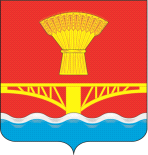 